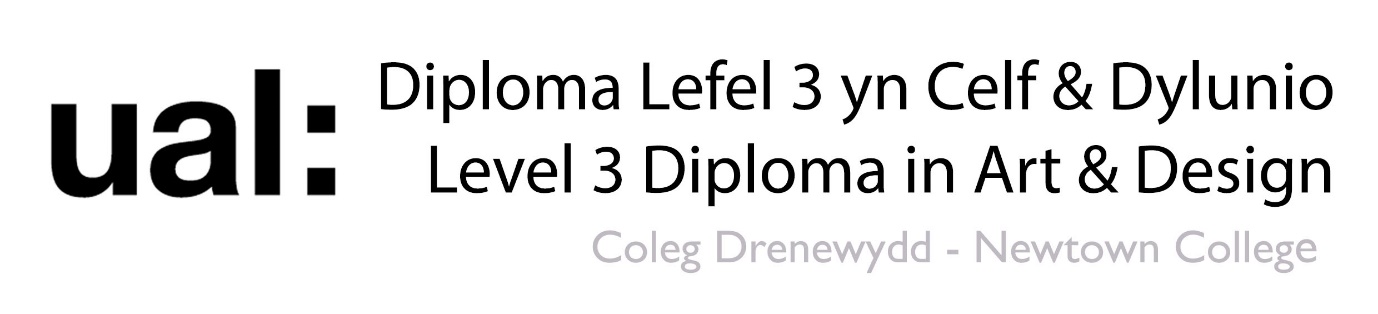 7 Deadly Sins & Heavenly VirtuesCheck ListREMEMBER REVIEW NOTES!!!TaskTutorStartedCompletedPhotography – Panorama IanWord CloudIanHaven and Hell PlanetIanPhotography – High KeyIanPhotography – Low KeyIanRayogramsIanEdited Rayograms with textIanA3 PaintingRobMark MakingRobInk DrawingRobPerspective DrawingRobX2 Artist Research (Tate) RobPastel Colour Experimentation RobFormal ElementsRobFauvist Painting of objectRobPaint Application – Abstract PaintingRobX2 3D designers Research RobLarge Group PaintingCarysX2 Portrait (1 sin & 1 virtue)CarysMind MapCarysX3 Artist Research – Library CarysLino Print (remember review notes)CarysPolly Board Print (remember review notes)CarysMultiple Drawing Exercises CarysFormal Elements x3CarysSilk PaintingCarysHeat PressCarysArt Movements x2CarysSewingCarysPaper FashionCarysFashion A/W 2019 - responseCarysFashion – Alexander McQueen S/S 2020 responceCarysFoamRobWireRobVacuum Form RobPlasticRobCardboardRobPaperRobPaper MacheRobClayRobTypography experiments ChrisTypography researchChris